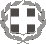 ΕΛΛΗΝΙΚΗ ΔΗΜΟΚΡΑΤΙΑ	ΕΙΣΑΓΓΕΛΙΑ ΠΡΩΤΟΔΙΚΩΝ      	ΠΙΝΑΚΑΣΥπηρεσία Ειρηνοδικών και Πταισματοδίκου Ιωαννίνων από 01/12/2022 έως 06/12/2023 για τις κατ’ οίκον έρευνες.Από 01/12/2022 έως 02/12/2022, η κ.Παρασκευή ΠΙΣΜΙΧΟΥ, Ειρηνοδίκης Κόνιτσας  (τηλ.γραφείου 2651088728 - 6944344970).Από 03/12/2022 έως 04/12/2022, η κ.Σοφία ΔΕΡΒΕΝΤΖΑ, Πταισματοδίκης Ιωαννίνων,  (τηλ.2651088730, κιν.6944925597).Από 05/12/2022 έως 06/12/2022, η κ.Χρυσάνθη ΚΑΨΑΛΗ, Ειρηνοδίκης Ιωαννίνων, (Ηγουμενίτσα, τηλ.οικίας 2655021058, κιν.6977247659).Από 07/12/2022 έως 08/12/2022, η κ.Κων/να ΓΙΩΓΟΥ, Ειρηνοδίκης Ιωαννίνων (τηλ.γραφείου 2651024303 - 6947122686).Από 09/12/2022 έως 11/12/2022, η κ. Ευπραξία ΚΥΡΙΛΗ, Ειρηνοδίκης Κόνιτσας (Αγρίνιο, τηλ. 2641026878, κινητό 6973219383).Από 12/12/2022 έως 13/12/2022, η κ.Αικατερίνη ΒΑΓΓΕΛΗ, Ειρηνοδίκης Ιωαννίνων, (τηλ.γραφείου 2651088726, κιν.6977372160).Από 14/12/2022 έως 15/12/2022, η κ.Αναστασία ΝΤΑΤΣΗ, Ειρηνοδίκης Ιωαννίνων, (Καραϊωάννου 6, Νέα Ζωή, τηλ.οικίας 2651078124, κιν. 6947932312).Από 16/12/2022 έως 18/12/2022, ο κ.Γεώργιος ΛΑΖΑΡΟΣ, Ειρηνοδίκης Ιωαννίνων, (Σούτσου 3, τηλ.οικίας 2651026315,  κιν.6946786951).Από 19/12/2022 έως 20/12/2022, η κ.Χάρις-Μυρτώ ΝΑΝΟΥ, Ειρηνοδίκης Ιωαννίνων ( τηλ. γραφείου 24303-74045, κινητό 6972644293).Από 21/12/2022 έως 22/12/2022 κ.Ευθυμία ΓΑΛΑΝΗ, Ειρηνοδίκης Ιωαννίνων (Δ.Ηπείρου 13 τλ. 2651024269, κινητό 6972540063).Στις 23/12/2022, η κ.Αικατερίνη ΒΑΓΓΕΛΗ, Ειρηνοδίκης Ιωαννίνων, (τηλ.γραφείου 2651088726, κιν.6977372160).Στις 24/12/2022, η κ.Σοφία ΔΕΡΒΕΝΤΖΑ, Πταισματοδίκης Ιωαννίνων,  (τηλ.2651088730, κιν.6944925597).Στις 25/12/2022, ο κ.Γεώργιος ΛΑΖΑΡΟΣ, Ειρηνοδίκης Ιωαννίνων, (Σούτσου 3, τηλ.οικίας 2651026315,  κιν.6946786951).Στις 26/12/2022, η κ.Χρυσάνθη ΚΑΨΑΛΗ, Ειρηνοδίκης Ιωαννίνων, (Ηγουμενίτσα, τηλ.οικίας 2655021058, κιν.6977247659).Από 27/12/2022 έως 28/12/2022, η κ.Παρασκευή ΠΙΣΜΙΧΟΥ, Ειρηνοδίκης Κόνιτσας  (τηλ.γραφείου 2651088728 - 6944344970).Στις 29/12/2022, ο κ.Γεώργιος ΛΑΖΑΡΟΣ, Ειρηνοδίκης Ιωαννίνων, (Σούτσου 3, τηλ.οικίας 2651026315,  κιν.6946786951).Από 30/12/2022 έως 31/12/2022 κ.Ευθυμία ΓΑΛΑΝΗ, Ειρηνοδίκης Ιωαννίνων (Δ.Ηπείρου 13 τλ. 2651024269, κινητό 6972540063).Από 01/01/2022 έως 02/01/2023, η κ.Αναστασία ΝΤΑΤΣΗ, Ειρηνοδίκης Ιωαννίνων, (Καραϊωάννου 6, Νέα Ζωή, τηλ.οικίας 2651078124, κιν. 6947932312).Από 03/01/2023 έως 04/01/2023, η κ.Κων/να ΓΙΩΓΟΥ, Ειρηνοδίκης Ιωαννίνων (τηλ.γραφείου 2651024303 - 6947122686).Από 05/01/2023 έως 06/01/2023, η κ.Χάρις-Μυρτώ ΝΑΝΟΥ, Ειρηνοδίκης Ιωαννίνων ( τηλ. γραφείου 24303-74045, κινητό 6972644293).Σημειώνεται ότι οι ανωτέρω θα εκτελούν υπηρεσία παράλληλα με τον εκάστοτε Εισαγγελέα Υπηρεσία, o οποίος θα διενεργεί τις κατ’ οίκον έρευνες κατά τη διάρκεια της νύχτας σύμφωνα με το άρθρο 254 ΚΠΔ.                                                                      Ο Εισαγγελέας Πρωτοδικών Ιωαννίνων